Публичный докладмуниципального казённого общеобразовательного учреждения «Специальная школа №58»  за 2016-2017 учебный годОбщая характеристика учрежденияМуниципальное казённое общеобразовательное учреждение «Специальная   школа №58»  является одним из звеньев общей системы образования, определяет социальное и правовое положение лиц с умственной отсталостью в обществе, узаконивает для них равные гражданские права на получение образования. Основным направлением специального обучения становится забота о воспитании и обучении  учащихся с умственной отсталостью с целью коррекции отклонений в их развитии средствами образования и трудовой подготовки, а также социально-психологической реабилитации для последующей интеграции в общество. Сроки обучения -  девять лет, с выдачей учащимся свидетельства установленного образца.Лицензия на ведение образовательной деятельности -  серия 42Л01 № 0002160 регистрационный №15128  от 07 июля 2015г. За последние годы численность учащихся с умственной отсталостью (интеллектуальными нарушениями) увеличивается, в том числе возрастает количество детей с комплексными нарушениями и сложными дефектами. Дети-олигофрены составляют 61% учащихся школы, остальные – с тяжелой степенью умственной отсталости и сложными дефектами. Все они характеризуются стойкими нарушениями всей психической деятельности, особенно познавательных процессов. Учащиеся способны к развитию, хотя оно осуществляется замедлено, атипично, со многими, подчас резкими отклонениями. Тем не менее, развитие – поступательный процесс, вносящий качественные изменения в психическую деятельность, в их личностную сферу. Учащиеся с тяжелыми интеллектуальными нарушениями, помимо позднего развития и значительного снижения интеллекта, имеют грубые нарушения всех сторон психики: внимания, памяти, мышления, речи, моторики, эмоциональной сферы. Развитие таких детей осуществляется только при условии совместных действий со стороны педагогов, родителей, врачей. Особую категорию составляют дети-Дауны и дети, имеющие сложные дефекты. Эти обучающиеся имеют такое состояние психического недоразвития, которое характеризуется многообразными признаками в клинической картине, а также комплексными нарушениями физических, психических, интеллектуальных, эмоциональных качеств. Поэтому им зачастую приклеивают ярлык «необучаемый», обрекая на раннюю социальную инвалидность. Но, по нашему опыту, эта категория детей способна усвоить навыки социального поведения и жизнедеятельности, овладеть примитивными коммуникативными умениями. В связи с этим в школе сформированы классы для детей с легкой умственной отсталостью, классы для детей с умеренной, тяжелой или глубокой степенью умственной отсталостью; с тяжелыми и множественными нарушениями развития.С 1 сентября 2016 года в школе введен ФГОС для детей с умственной отсталостью (интеллектуальными нарушениями) 1 класса.Управление МКОУ «Специальная школа № 58» осуществляется на основе принципов демократии, гласности, открытости и самоуправления. Коллектив школы решает свои задачи при взаимодействии с родителями (законными представителями) учащихся. Формами самоуправления в Учреждении является Педагогический Совет, общее собрание трудового коллектива с возможным присутствием членов родительского комитета.Структура УчрежденияРодительский комитет является независимым органом самоуправления  родительской общественности, действующим на основании «Положения о родительском комитете». Родительский комитет избирается из числа председателей классных родительских комитетов с обязательным присутствием председателя администрации школы. Выборы членов родительского комитета производятся ежегодно. Состав родительского комитета утверждается общим родительским собранием, в который входят:Председатель – Сажина Марина Николаевна;Члены – Репина Г.М., Пидченко В.А., Кузьмина Ю.С.В целях развития и совершенствования образовательной деятельности, повышения профессионального мастерства и творческого роста педагогических работников в МКОУ «Специальная школа № 58» действует Педагогический совет – коллегиальный орган, объединяющий педагогических работников. На заседании Педагогического совета с правом совещательного голоса могут присутствовать родители (законные представители).Общее собрание трудового коллектива руководствуется в своей деятельности «Положением о собрании трудового коллектива». Общее собрание собирается по мере надобности, но реже двух раз в год.С целью совершенствования коррекционно-развивающей системы, обеспечивающей эффективность социализации учащихся на основе здоровьеформирующей среды и комплексной безопасности воспитанников в МКОУ «Специальная школа № 58» разработана и действует Адаптированная основная образовательная программа. Её целью является обеспечение планируемых результатов по достижению учащимися целевых установок, знаний, умений, навыков и компетенций, определяемых личностными, семейными, общественными, государственными потребностями и возможностями ребёнка младшего школьного возраста, индивидуальными особенностями его развития и состояния здоровья.Адаптированная основная образовательная программа МКОУ «Специальная школа № 58» предусматривает:достижение планируемых результатов всеми учащимися;выявление и развитие способностей учащихся, через систему воспитательной работы, организацию общественно полезной деятельности;организацию спортивных соревнований и общешкольных мероприятий с практико-ориентированной деятельностью учащихся;участие учащихся, их родителей (законных представителей), педагогических работников и общественности в проектировании и развитии внутришкольной социальной среды;использование в образовательной деятельности школы элементов современных образовательных технологий деятельностного типа;возможность эффективной самостоятельной работы учащихся при поддержке педагогических работников;включение учащихся в процессы познания и преобразования внешкольной социальной среды (Заводского района, города Новокузнецка) для приобретения социального опыта  и безопасной жизнедеятельности.     Кроме того, разработана Программа развития школы до 2020 года, в котором определена ценностно-смысловая функция обучения, предусматривающая становление ценностного отношения учащихся к безопасному поведению в социуме и коррекция (развитие) в связи с этим их физических, духовно-нравственных, морально-волевых качеств.Особенности образовательного процессаХарактеристика  образовательных  программ                                                                                                                                    Таблица 1Организация внеурочной и коррекционно-развивающей деятельности Таблица 2Организация внеурочной (кружковой) деятельности Таблица 3Организация внеурочной (кружковой) деятельности совместно с организациями дополнительного образования Заводского района Таблица 4Специально организационной формой изучения успешности развития учащихся в МКОУ «Специальная школа № 58» является психолого-медико-педагогический консилиум, предназначенный содействовать эффективности образовательной деятельности, предоставлять педагогическим работникам диагностические данные об индивидуальных особенностях и возможностях учащегося, причинах отклонений в его поведении и обучении, помогать в выработке оптимальных мер воздействия на  учащегося, уточняя его образовательный маршрут.Схема работы ПМПк	 С февраля 2017 года психолого-педагогическое сопровождение осуществляла педагог-психолог Атурокова Татьяна Ивановна по направлениям: психологическая диагностика, развивающая, консультативная, просветительская  и методическая работа. Из 20 учащихся, зачисленных на занятия, развитие ВПФ у 30%.Психолого-педагогическое сопровождение образовательного процессаТаблица 5 	В школе организована и действует служба логопедической помощи обучающимся, которую осуществляют учителя-логопеды Вострых Ольга Владимировна, Уткина Валерия Германовна, Козырева Ольга Викторовна. Высокий профессионализм и творческий подход способствуют достижению поставленных целей и задач по исправлению дефектов речи обучающихся. Положительная  динамика речевого развития составляет 11% от общего числа учащихся; незначительная положительная динамика – 89%.Коррекционно-развивающая деятельность образовательного учреждения (динамика речевого развития)Таблица 6	Для коррекции двигательной активности учащихся, развитии гибкости, улучшения осанки в школе осуществляются индивидуальные и групповые занятия по лечебной физкультуре учителем-инструктором ЛФК Вострых Ольгой Владимировной. Из 23 учащихся 2-4 классов положительную динамику имеют 65%.Условия осуществления образовательной деятельностиРежим работы МКОУ «Специальная школа № 58»  с 8.30 до 17.00, пять дней в неделю в первую смену. Материально – технической база школы представляет собой: 5 кабинетов начальных классов, 2 кабинета русского языка,  кабинет математики, кабинет музыки и пения, кабинет изобразительной деятельности, кабинет биологии,  2 кабинета для логопедических занятий, кабинет психолога, кабинет группы продлённого дня, кабинет для детей, имеющих сложный дефект, кабинет социально-бытовой ориентировки и 4 мастерских:  швейного дела, штукатурно-малярного дела, столярного дела и растениеводства. В школе работает медицинский кабинет. Учащиеся получают бесплатное горячее питание в столовой, площадью 50 кв.м., с числом посадочных мест 60 человек.Для учебно-методического обеспечения коррекционно-образовательной деятельности в школе работает библиотека площадью 30 кв.м. с книжным фондом 6509 единиц, из них 3269 – учебники.Физкультура, спортивные мероприятия проводятся в спортивном зале, площадью 142 кв.м. В школе работают 31 педагог. Из них, 17 человек имеют  высшую квалификационную категорию, 5 – первую квалификационную категорию, 2 – вторую, 7 – не имеют (Данилова Ю.С., Атурокова Т.И., Толкачева Н.Н., Апарина Е.В., Блинова Ю.С, Туркевич Т.В., Тутова В.К.).  Два учителя имеют звание «Отличник народного образования», семь – «Почетный работник общего образования», один  - Почетную грамоту Министерства образования России.Администрация: директор и три его заместители: по учебно-воспитательной работе, по воспитательной работе, по безопасности жизнедеятельности. Все педагогические и административные работники систематически, раз в три года,  проходят курсы повышения квалификации. Педагогический коллектив в тесном взаимодействии с узкими специалистами школы и с родителями (законными представителями) учащихся способствуют качественным изменениям ведущих видов деятельности учащихся, формируют взаимодействия новых психических структур и функциональных систем их личности. Это позволяет детям воспринимать новую информацию из внешнего мира и использовать ее.Взаимодействие специалистов школы по реабилитации и адаптации  учащихсяКонтингент  учащихся                                                                                                                           Таблица 7Результаты деятельности учреждения, результаты обученияПо окончании обучения в МКОУ «Специальная школа № 58»  учащиеся сдают экзамен по профильному труду. Результаты итоговой аттестации (экзамена) в 9-х классахТаблица 8Данные о поступлении в ПУ и трудоустройство выпускников за три последних года	Динамика поступления в учреждения профессионального образования определяется степенью тяжести дефекта учащихся. Из диаграммы видно, что за последние три года количество выпускников с инвалидностью возрастает (к общему количеству учащихся). Процент поступления учащихся в профессиональное училище составляет 50%.	Анализ состояния здоровья учащихся в школе выявил следующие показатели: 63 человека - II группа здоровья; 29 человек – III группа; 2 человека – IV группа; 78 человек – V группа. Данные по группам здоровья учащихся за 2016-2017 учебный годЗа три последних года увеличилось количество учащихся с III группой здоровья на 9%, с V группой – на 5%, уменьшилось со II группой на 3%.Результаты участия МКОУ «Специальная школа № 58» в районных, городских, областных, конкурсах, смотрах, конференциях и др. в 2016-2017 учебном годуТаблица 9Участие учащихся в конкурсах, выставках и т.п.Участие педагогических работников в конкурсах в 2016-2017 учебном годуПечатные работы педагогов в 2016-2017 учебном годуТаблица 10Участие педагогических работников в семинарах, конференциях в 2016-2017 учебном годуТаблица11Социальная активность и внешние связи учрежденияПриоритетным направлением деятельности учителей школы была и остается подготовка учащихся к самостоятельной жизни и труду. В современных условиях рынок труда неоднозначно предполагает трудоустройство и обучение рабочим профессиям. Государственное учреждение профессионального образования г. Новокузнецка предлагает обучение нашим выпускникам по разным специальностям. Все это обуславливает корригирование содержания образовательных программ по профессиональному трудовому обучению с учетом современного уровня социализации выпускников и предполагает свое построение по принципу социальной значимости и доступности профессий. Наряду с профессиональным обучением, школа расширяет свою образовательную деятельность через взаимодействие с учреждениями города для лучшей адаптации выпускников в социуме.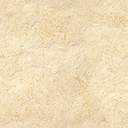 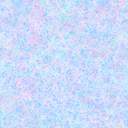 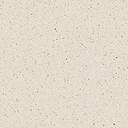 Финансово-экономическая деятельностьРеализация бюджетных средств за 2016-2017 учебный годТаблица 1Решения, принятые по итогам общественного обсужденияОбщественные обсуждения отсутствуют.Заключение. Перспективы и планы развития	Важным компонентом коррекционно-развивающей среды является атмосфера психологического, эмоционального, личностного благополучия всех участников образовательной деятельности. Решая задачи коррекции, воспитания и обучения сохраняется творческое сотрудничество, создающее оптимальные условия для успешной социализации учащихся.Основные направления развития школы:совершенствование коррекционно-развивающей образовательной деятельности;развитие здоровьеформирующей среды;подготовка к самостоятельной жизни и трудовой профессиональной ориентации выпускников школы;обеспечение комплексной безопасности.Хорошая психологическая атмосфера в коллективе, взаимопонимание всех участников коррекционной образовательной деятельности, правильная организация режима работы и отдыха учащихся позволяет более полно решить задачу социализации и интеграции путем корригирующего воздействия через:включение  учащихся с умственной отсталостью в разнообразную социально значимую деятельность (конкурсы, выступления, спортивные соревнования разных уровней – со стороны педагогического коллектива);создание активных и действенных форм детского опыта (праздники, индивидуальные занятия, консультации, выезд в дома отдыха, санатории, расширение внешнего общения – со стороны узких специалистов школы и родителей);применение медицинского воздействия (прививки, витаминизация, культура здоровья, осмотры – со стороны школьного врача);специальное воспитание личности на основе выработки у  учащихся интереса и потребности в любой деятельности;включение учащихся в активную трудовую деятельность, в том числе – в общественно-полезный труд.Другим приоритетным направлением совершенствования образовательной деятельности является  продолжение осуществления системы поэтапного развития социально-значимой личности воспитанника с легкой степенью умственной отсталости и компенсации социальной дезадаптации школьников с тяжелой степенью умственной отсталости (в том числе и со сложным дефектом), через развитие их сенсомоторных процессов и эмоционально-волевой сферы.  Для этого разрабатываются рабочие учебно-коррекционные программы для обучения и воспитания, коррекции и развития  учащихся по предметам, коррекционным курсам, внеурочной деятельности. Проводится лечебно-оздоровительная работа, осуществляется привлечение родителей в образовательную деятельность.В 2016-2017 учебном году продолжается работа с основными документами, отражающими уровень развития учащихся или степень их динамических изменений: бланки отслеживания динамики развития учащихся на дому, дневники наблюдения, карты развития, новые формы отслеживания достижения планируемых результатов учащимися 1-4 классов по требованиям ФГОС. Педагогический коллектив не останавливается на достигнутых результатах. Он находится в постоянном творческом поиске наиболее эффективных, гуманных путей социально-трудовой адаптации и интеграции в общество воспитанников с ограниченными возможностями здоровья. Планируя дальнейшую работу школы на ближайшую перспективу, учитывается современный рынок труда, возможности профессиональных училищ, а также факторы внешней и внутренней среды образовательного учреждения, факторы территории.Предмет Наименова-ние учебной программыАвтор программыИздательство, год изданияГде утверждена (рецензиро-вана)Учебно-методическое обеспечение I-IV классы   I-IV классы   I-IV классы   I-IV классы   I-IV классы   I-IV классы  Чтение  Русский (родной)язык1-4 классыВоронкова В.В.Просвещение, 2016Допущена Министер-ством образова-ния РФВоронкова В.В., Коломыткина И.В.Букварь. 1кл. Просвещение, 2006Чтение  Русский (родной)язык1-4 классыВоронкова В.В.Просвещение, 2016Допущена Министер-ством образова-ния РФИльина С.Ю.Чтение. 2 кл.С-П, филиал изд-ва «Просвещение», 2005Чтение  Русский (родной)язык1-4 классыВоронкова В.В.Просвещение, 2016Допущена Министер-ством образова-ния РФИльина С.Ю., Матвеева Л.В.Чтение. 3 кл. С-П, филиал изд-ва «Просвещение», 2005Чтение  Русский (родной)язык1-4 классыВоронкова В.В.Просвещение, 2016Допущена Министер-ством образова-ния РФСмирнова З.Н., Гусева Г.М.Чтение. 3 кл.Просвещение, 2007Чтение  Русский (родной)язык1-4 классыВоронкова В.В.Просвещение, 2016Допущена Министер-ством образова-ния РФСмирнова З.Н., Гусева Г.М.Чтение. 4 кл.Просвещение, 2005Русский языкРусский (родной)язык1-4 классы Воронкова В.В.Просвещение, 2016Допущена Министер-ством образова-ния РФЯкубовская Э.В., Павлова Н.В.Русский язык. 2кл.Просвещение, 2006Русский языкРусский (родной)язык1-4 классы Воронкова В.В.Просвещение, 2016Допущена Министер-ством образова-ния РФАксенова А.К., Якубовская Э.В.Русский язык. 3 кл.Просвещение, 2006Русский языкРусский (родной)язык1-4 классы Воронкова В.В.Просвещение, 2016Допущена Министер-ством образова-ния РФАксенова А.К., Галунчикова Н.Г.Русский язык. 4 кл.Просвещение, 2002МатематикаМатематикаПерова М.Н., Эк В.В.Просвещение, 2016Допущена Министер-ством образова-ния РФАлышева Т.В. Математика 1 кл.Просвещение, 2010МатематикаМатематикаПерова М.Н., Эк В.В.Просвещение, 2016Допущена Министер-ством образова-ния РФАлышева Т.В. Математика 2 кл.Просвещение, 2010МатематикаМатематикаПерова М.Н., Эк В.В.Просвещение, 2016Допущена Министер-ством образова-ния РФЭк. В.В.Математика. 3 кл.Просвещение, 2005МатематикаМатематикаПерова М.Н., Эк В.В.Просвещение, 2016Допущена Министер-ством образова-ния РФПерова М.Н.Математика.4кл.Просвещение, 2005Устная речьРазвитие устной речи на основе ознакомления с предметами  и явлениями окружающей действительности («окружающий мир»)Воронкова В.В.Просвещение, 2016Допущена Министер-ством образова-ния РФКомарова С.В. Устная речь 1 кл.Просвещение, 2014Устная речьРазвитие устной речи на основе ознакомления с предметами  и явлениями окружающей действительности («окружающий мир»)Воронкова В.В.Просвещение, 2016Допущена Министер-ством образова-ния РФКомарова С.В. Устная речь 2 кл.Просвещение, 2014Устная речьРазвитие устной речи на основе ознакомления с предметами  и явлениями окружающей действительности («окружающий мир»)Воронкова В.В.Просвещение, 2016Допущена Министер-ством образова-ния РФКомарова С.В. Устная речь 3 кл.Просвещение, 2014Устная речьРазвитие устной речи на основе ознакомления с предметами  и явлениями окружающей действительности («окружающий мир»)Воронкова В.В.Просвещение, 2016Допущена Министер-ством образова-ния РФКомарова С.В. Устная речь 4 кл.Просвещение, 2013ИЗОИзобразительное искусствоРау М.Ю.Просвещение, 2011Допущена Министер-ством образова-ния РФМузыка, пение (танец)Музыка и пениеЕвтушенко И.В. Просвещение, 2011Допущена Министер-ством образова-ния РФФизкультураФизическое воспитаниеБелов В.Н., Кувшинов В.С.,  Мозговой В.М. Просвещение, 2011Допущена Министер-ством образова-ния РФЗанимательный трудТрудовое обучение 1-3 классыПавлова Н.Н.Просвещение, 2011Допущена Министер-ством образова-ния РФКузнецова Л.А.Технология. Ручной труд 1 кл.Просвещение, 2010Занимательный трудТрудовое обучение 4 классМирский С.Л.Просвещение, 2011Допущена Министер-ством образова-ния РФКузнецова Л.А.Технология. Ручной труд 2 кл.Просвещение, 2010РитмикаРитмикаАйдарбекова А.А.Просвещение, 2011Допущена Министер-ством образова-ния РФV-IX  классыV-IX  классыV-IX  классыV-IX  классыV-IX  классыV-IX  классыЧтениеРусский (родной)языкВоронкова В.В.ВЛАДОС, 2011Допущена Министер-ством образова-ния РФМалышева З.Ф.Чтение. 5кл.Просвещение, 2005ЧтениеРусский (родной)языкВоронкова В.В.ВЛАДОС, 2011Допущена Министер-ством образова-ния РФГусева Г.М., Островская Т.И.Чтение. 5 кл. Просвещение, 2006ЧтениеРусский (родной)языкВоронкова В.В.ВЛАДОС, 2011Допущена Министер-ством образова-ния РФБгажнокова И.М., Погостина Е.С.Чтение. 6 кл.Просвещение, 2006ЧтениеРусский (родной)языкВоронкова В.В.ВЛАДОС, 2011Допущена Министер-ством образова-ния РФАксенова А.К.Чтение. 7 кл.Просвещение, 2006ЧтениеРусский (родной)языкВоронкова В.В.ВЛАДОС, 2011Допущена Министер-ством образова-ния РФМалышева З.Ф.Чтение. 8 кл.Просвещение, 2006ЧтениеРусский (родной)языкВоронкова В.В.ВЛАДОС, 2011Допущена Министер-ством образова-ния РФВоронкова В.В., Будаева З.Д.Чтение. 8 кл.Просвещение, 2006ЧтениеРусский (родной)языкВоронкова В.В.ВЛАДОС, 2011Допущена Министер-ством образова-ния РФАксенова А.К., Шишкова М.И.Чтение. 9 кл.Просвещение, 2006Русский языкРусский (родной)языкВоронкова В.В.ВЛАДОС, 2011Допущена Министер-ством образова-ния РФГалунчикова Н.Г., Якубовская Э.В.Русский язык.6 кл.Просвещение, 2006Русский языкРусский (родной)языкВоронкова В.В.ВЛАДОС, 2011Допущена Министер-ством образова-ния РФГалунчикова Н.Г., Якубовская Э.В.Русский язык.7 кл.Просвещение, 2006Русский языкРусский (родной)языкВоронкова В.В.ВЛАДОС, 2011Допущена Министер-ством образова-ния РФГалунчикова Н.Г., Якубовская Э.В.Русский язык.8 кл.Просвещение, 2006Русский языкРусский (родной)языкВоронкова В.В.ВЛАДОС, 2011Допущена Министер-ством образова-ния РФГалунчикова Н.Г., Якубовская Э.В.Русский язык.9 кл.Просвещение, 2006МатематикаМатематика Перова М.Н.ВЛАДОС, 2011Допущена Министер-ством образова-ния РФПерова М.Н., Капустина Г.М.Математика. 5 кл.Просвещение, 2002МатематикаМатематика Перова М.Н.ВЛАДОС, 2011Допущена Министер-ством образова-ния РФПерова М.Н., Капустина Г.М.Математика. 6 кл.Просвещение, 2006МатематикаМатематика Перова М.Н.ВЛАДОС, 2011Допущена Министер-ством образова-ния РФАлышева Т.В.Математика. 7 кл.Просвещение, 2005МатематикаМатематика Перова М.Н.ВЛАДОС, 2011Допущена Министер-ством образова-ния РФЭк В.В. Математика. 8 кл.Просвещение, 2005МатематикаМатематика Перова М.Н.ВЛАДОС, 2011Допущена Министер-ством образова-ния РФПерова М.Н. Математика. 9 кл. Просвещение, 2006Природоведение Природо-ведение Лифанова Т.М., Соломина Е.Н.ВЛАДОС, 2011Допущена Министер-ством образова-ния РФЛифанова Т.М., Соломина Е.Н. Природоведение 5 кл.Просвещение, 2010Естествознание Естество-знание (биология)6-9 классыСивоглазов В.В.ВЛАДОС, 2011Допущена Министер-ством образова-ния РФКлепинина З.А.Биология. Растения. Бактерии. Грибы. 7 кл.Просвещение, 2006Естествознание Естество-знание (биология)6-9 классыСивоглазов В.В.ВЛАДОС, 2011Допущена Министер-ством образова-ния РФНикишов А.И., Теремов А.В.Биология. Животные.  8 кл.Просвещение, 2006География География. 6-9 классыЛифанова Т.М. ВЛАДОС, 2011Допущена Министер-ством образова-ния РФЛифанова Т.М.,Соломина Е.Н.География . 6 кл.Просвещение, 2008География География. 6-9 классыЛифанова Т.М. ВЛАДОС, 2011Допущена Министер-ством образова-ния РФЛифанова Т.М.,Соломина Е.Н.География. 7 кл.Просвещение, 2005География География. 6-9 классыЛифанова Т.М. ВЛАДОС, 2011Допущена Министер-ством образова-ния РФЛифанова Т.М.,Соломина Е.Н.,География. 8 кл.Просвещение, 2006География География. 6-9 классыЛифанова Т.М. ВЛАДОС, 2011Допущена Министер-ством образова-ния РФЛифанова Т.М.,Соломина Е.Н.,География.  9 кл.Просвещение, 2006История отечестваИстория Бородина О.И., Мозговой В.М. ВЛАДОС, 2011Допущена Министер-ством образова-ния РФПузанов Б.П.,Бородина О.И. и др.История России 7кл. ВЛАДОС, 2005 История отечестваИстория Бородина О.И., Мозговой В.М. ВЛАДОС, 2011Допущена Министер-ством образова-ния РФПузанов Б.П.,Бородина О.И. и др.История России. 8 кл.ВЛАДОС, 2006История отечестваИстория Бородина О.И., Мозговой В.М. ВЛАДОС, 2011Допущена Министер-ством образова-ния РФПузанов Б.П.,Бородина О.И. и др.История России. 9 кл.ВЛАДОС, 2005Этика Этика ОбществоведениеМатвеева Н.Б.Кузнецов Б.К., Мозговой В.М. Просвещение, 2016ВЛАДОС, 2016Допущена Министер-ством образова-ния РФИЗОИзобразительное искусствоРау М.Ю.ВЛАДОС, 2016Допущена Министер-ством образова-ния РФМузыка, пение (танец)Музыка Евтушенко И.В. ВЛАДОС, 2016Допущена Министер-ством образова-ния РФФизкультураФизическое воспитаниеМозговой В.М.ВЛАДОС, 2016Допущена Министер-ством образова-ния РФПрофильный трудШвейное делоИноземцева Л.С. ВЛАДОС, 2016Допущена Министер-ством образова-ния РФКартушина Г.Б.,  Мозговая Г.Г.Технология. Швейное дело. 5кл.Просвещение, 2005Профильный трудШвейное делоИноземцева Л.С. ВЛАДОС, 2016Допущена Министер-ством образова-ния РФКартушина Г.Б.,Мозговая Г.Г.Технология. Швейное дело. 6 кл. Просвещение, 2005Профильный трудШвейное делоИноземцева Л.С. ВЛАДОС, 2016Допущена Министер-ством образова-ния РФКартушина Г.Б.,Мозговая Г.Г.Технология. Швейное дело. 7 кл.Просвещение, 2007Профильный трудШвейное делоИноземцева Л.С. ВЛАДОС, 2016Допущена Министер-ством образова-ния РФКартушина Г.Б.,Мозговая Г.Г.Технология. Швейное дело. 8 кл.Просвещение, 2005Профильный трудСтолярное дело. 5-9 классыМирский С.Л., Журавлев Б.А. ВЛАДОС, 2011Допущена Министер-ством образова-ния РФПерелетов А.Н., Лебедев П.М.,Сековец Л.С.Профессионально-трудовое обучение. Столярное дело.10-11 кл.Просвещение, 2006Профильный трудСельско-хозяйственный трудКовалева Е.А.ВЛАДОС, 2011Допущена Министер-ством образова-ния РФКовалева Е.А. Технология. Сельско-хозяйственный труд. 5кл.Просвещение, 2007Профильный трудЦвето-водство и декоратив-ное садоводствоКовалева Е.АВЛАДОС, 2011Допущена Министер-ством образова-ния РФКовалева Е.А. Технология. Сельско-хозяйственный труд. 6кл.Просвещение, 2007Профильный трудЦвето-водство и декоратив-ное садоводствоКовалева Е.АВЛАДОС, 2011Допущена Министер-ством образова-ния РФКовалева Е.А. Технология. Сельско-хозяйственный труд. 7кл.Просвещение, 2006Профильный трудЦвето-водство и декоратив-ное садоводствоКовалева Е.АВЛАДОС, 2011Допущена Министер-ством образова-ния РФКовалева Е.А. Технология. Сельско-хозяйственный труд. 8 кл.Просвещение, 2007Профильный трудЦвето-водство и декоратив-ное садоводствоКовалева Е.АВЛАДОС, 2011Допущена Министер-ством образова-ния РФКовалева Е.А. Технология. Сельско-хозяйственный труд. 9 кл.Просвещение, 2008Профильный трудШтукатурно-малярное дело Бобрешова С.В., Чекайло Я.Д.ВЛАДОС, 2011Допущена Министер-ством образова-ния РФБобрешова С.В.Технология. Штукатурно-малярное дело. 7 кл.Просвещение, 2010Профильный трудШтукатурно-малярное дело Бобрешова С.В., Чекайло Я.Д.ВЛАДОС, 2011Допущена Министер-ством образова-ния РФБобрешова С.В., Чекайло Я.Д.Штукатурно-малярное дело. 8 кл.Просвещение, 2010Факультативы, спецкурсы, групповые, индивидуальные занятияКлассы(параллели)Ф.И.О. учителя,(квалификационная категория)КоличествоучащихсяЛогопедические индивидуальные и групповые занятия4а, 6а, 6б Вострых Ольга Владимировна, учитель-логопед  (высшая) 21Логопедические индивидуальные и групповые занятия3а, 3б,5а Уткина Валерия Германовна, учитель-логопед  (высшая)21Логопедические индивидуальные и групповые занятия1а, 2а, 2бКозырева Ольга Викторовна, учитель-логопед (высшая)21Развитие психомоторики и сенсорных процессов1-4Атурокова Татьяна Ивановна, педагог-психолог  (б/к)40ЛФК2-4 Вострых Ольга Владимировна (высшая)20Слово о родном крае5-8 Лаптева Тамара Леонидовна (первая)61Деловое и творческое письмо9Тайлакова Татьяна Анатольевна (высшая)11Спорт и здоровье8, 9Мухомедчин Наиль Хазимович (высшая)31Кружки, секции,студии  и т.п.Классы, группыФ.И.О. руководителя(квалификационная категория)Количествоучащихся, воспитанников«Веселые нотки»5-8Гайт Елизавета Ивановна, высшая квалификационная категория10«Говорушечка»1-4Гайт Елизавета Ивановна, высшая квалификационная категория11«Дебют»5-8Гайт Елизавета Ивановна, высшая квалификационная категория11«Знатоки родного края»1Паршина Галина Алексеевна, первая квалификационная категория8«Уроки этикета»1Паршина Галина Алексеевна, первая квалификационная категория8 «Подвижные игры»1Паршина Галина Алексеевна, первая квалификационная категория8«Помогай-ка»1Паршина Галина Алексеевна, первая квалификационная категория8Наименование организацииКружки, секции,студии  и т.п.Классы, группыФ.И.О. руководителяКоличествоучащихся, воспитанниковМБОУДОД «Центр детского (юношеского) технического творчества «Меридиан»МБОУДОД «Центр детского (юношеского) технического творчества «Меридиан»МБОУДОД «Центр детского (юношеского) технического творчества «Меридиан»МБОУДОД «Центр детского (юношеского) технического творчества «Меридиан»«Основы технического творчества»1, 5а Кандаурова Ирина Валентиновна12МБОУ ДОО «Станция юных натуралистов»МБОУ ДОО «Станция юных натуралистов»МБОУ ДОО «Станция юных натуралистов»МБОУ ДОО «Станция юных натуралистов»«Этот удивительный мир»4аБудаев Александр Иванович12Основные направленияСодержание деятельностиНаличие психологической службы (количество штатных единиц,                     год начала функционирования)1, 1996г.Кабинеты:для индивидуальной работыдля  групповой работы1Оснащение кабинетоврабочий стол психолога, шкафы для методической литературы, шкаф с замком для документации, рабочие места для детей (4), журнальный стол, мягкая мебель, ковер, стулья, компьютер, магнитофон, видеодвойка (телевизор, видеоплеер).Документация Данные психологического обследования по классам.Журнал индивидуальных консультаций.Журнал групповых занятий.Программа коррекционной работы с группой.Журнал План работы на год.Циклограмма работы кабинета.Краткие планы и программа проводимых занятий.Основные направления деятельности специалистаДиагностическая, коррекционно-развивающая, просветительская.Категория детей, охваченных психологической помощьюДети с умственной отсталостьюПрограммы психолого-педагогического сопровождения М.М. Безруких «Коррекция зрительно-пространственных восприятий»М.М. Семаго «Коррекция детей, имеющих проблемы в обучении»Н.Я. Хомская, А.В. Семенович «Нейропсихологическая коррекция детей, имеющих трудность в обучении и развитии»Используемые методики психодиагностикиКорректурная проба Бурдона «Образная память»; методика Равена «Исключение лишнего (словесные, предметные варианты)».Формы деятельности:диагностическаядиагностика познавательных процессов  обучающихся коррекционнаяпроведение групповых и индивидуальных занятий (по плану)развивающаяразвитие познавательных процессовпросветительско-профилактическаяпо вопросам психологической коррекции среди педагогов и родителейконсультативнаяпо текущим вопросам, по профилактике табакокурения, агрессивности и проч. Наличие индивидуальных коррекционных     и    развивающих    программ сопровождения Е.Н. Мухина. Приручи свой гнев,- М, 2005г.А.Г. Грецов. Тренинг общения для подростков, - М: Питер, 2005г.Участие в работе ПМПкОбследования учащихся, психологическое представление, рекомендацииФормы взаимодействия психолога со специалистами данного образовательного учрежденияКонсультации, тренинги, педсоветы.Формы взаимодействия с родителямиКонсультации, лектории, родительские собранияВзаимодействие с районными, городскими, областными  службами Обмен опытом работыМониторинг эффективности деятельности педагога-психологаПо результатам работы (снижение уровня тревожности учащихся, положительная динамика по адаптации воспитанников в школе, их общий уровень психофизических характеристик).Основные направленияСодержание деятельностиНаличие службы по коррекции                 отклонений в развитии ребёнка                (состав, количество штатных единиц, год начала функционирования)3 логопеда, 1970г.Кабинеты:для индивидуальной работыдля  групповой работы3Оснащение кабинетоврабочий стол логопеда, шкафы для методической литературы, рабочие места для детей (4), журнальный стол, стулья, компьютер, магнитофон, классная доска, настенное зеркало, стол для индивидуальных занятий, умывальник, логопедические зонды, одноразовые шпатели, фланелеграф, настенная касса букв, наглядный материал для обследования речи, речевые профили звуковДокументация План работы логопеда, журнал учета обучающихся с недостатками речи, журнал учета обучающихся, зачисленных на занятия, речевые карты, индивидуальные профили, журнал учета посещаемости, общая речевая карта, рабочие программы, индивидуальный план работы, паспорт кабинета, расписание занятий и консультаций.Коррекционные программыРабочая программа составлена на основе государственной программы под ред. В.В.Воронковой «Программы специальных (коррекционных) образовательных учреждений VIII вида. Подготовительный, 1-4 классы», М:ВЛАДОС, 2011г.Л.Н.Ефименкова. Коррекция устной и письменной речи учащихся начальных классов.- М:ВЛАДОС, 2001г.И.Н.Садовникова. Нарушения письменной речи и их преодоление у младших школьников. –М: ВЛАДОС, 1997г. Р.И.Лалаева. Логопедическая работа в коррекционных классах. – М: ВЛАДОС, 2001г.Е.В.Мазанова. Коррекция аграмматической, акустической, оптической дисграфии.- М: ГНОМ и Д, 2008г.Е.В.Мазанова. Коррекция дисграфии на почве нарушения языкового анализа и синтеза. .- М: ГНОМ и Д, 2008г.Используемые методы обследования воспитанников- анализ биографической информации (сбор анамнеза);- наблюдение, беседа, тестирование по выявлению речевых нарушений и невропатологической симптоматики;- сравнительный анализ результатов первичного и повторного обследованийМетоды коррекционной работы по исправлению отклонений в развитии, восстановлению нарушенных функций- практические: упражнения, игры, моделирование- наглядные: наблюдение, рассматривание, прослушивание аудиозаписей, показ образца задания, способа действия- словесные: рассказ, беседа, чтениеНаличие индивидуальных коррекционных     и    развивающих    программ Индивидуальный план коррекции речевых нарушенийУчастие в работе ПМПкОбследования учащихся, логопедическое представление, рекомендацииФормы взаимодействия с другими                  специалистами сопровождения - с врачом – знакомство с медицинским обследованием, уточнение этиологии и характера речевого нарушения- с воспитателями, учителями – информация по результатам обследования, рекомендации, задания для обучающихся в ГПД, посещение уроков с целью проверки речевых возможностей учащихся.Формы взаимодействия с родителямиКонсультации, лектории, родительские собранияВзаимодействие с районными, городскими, областными службамиОбмен опытом работы, консультации в городской ПМПК                                           Ступень       обученияНачальная школаОсновная школаВсего в ОУОбщее количество учащихсяОбщее количество классов/ средняя наполняемость классовв том числе:- для учащихся с умственной отсталостью- для учащихся с тяжелой степенью умственной отсталости- для учащихся, имеющих сложный дефект717/10,1-2/510110/10,12/ 5,51/5 17217/10,12/ 5,54/5Трудовой профильКол-во выпускниковОтметки за экзаменОтметки за экзаменОтметки за экзаменТрудовой профильКол-во выпускников«5»«4»«3»Столярное дело8044Швейное дело3021Всего11065№ п/пФ И учащегося, классНазвание конкурсаУровень Результат 1Кравцов Никита (1а)Фестиваль-конкурс «Лучики надежды».ОбластнойСертификатКалачиков Константин (2а)Международная олимпиада «Осень-2016» проекта «Инфоурок» по математике, коррекц. школа.ФедеральныйДиплом 1 местоКалачиков Константин (2а)Международная олимпиада «Осень-2016» проекта «Инфоурок» по чтению и развитию речи, коррекц. школа.ФедеральныйДиплом 3 местоКалачиков Константин (2а)Международная олимпиада  «Зима -2017» проекта «Инфоурок» по  чтению и развитию речи, коррекц. школа  (2 класс).МеждународныйДиплом  2местоКалачиков Константин (2а)Международная олимпиада  «Зима -2017» проекта «Инфоурок» по математике, коррекц. школа  (2класс).МеждународныйДиплом 2местоБузуев Даниил (2а)Международная олимпиада «Осень-2016» проекта «Инфоурок» по математике, коррекц. школа.ФедеральныйДиплом 1 местоБузуев Даниил (2а)Международная олимпиада «Осень-2016» проекта «Инфоурок» по чтению и развитию речи, коррекц. школа.ФедеральныйДиплом 2 местоБузуев Даниил (2а)Международная олимпиада  «Зима -2017» проекта «Инфоурок» по  чтению и развитию речи, коррекц. школа (2 класс).МеждународныйДиплом  2местоБузуев Даниил (2а)Международная олимпиада  «Зима -2017» проекта «Инфоурок» по математике, коррекц. школа  (2класс).МеждународныйДиплом2 местоУсманова  Солеха (2а)Международная олимпиада «Осень-2016» проекта «Инфоурок» по математике, коррекц. школа.ФедеральныйДиплом 2 местоУсманова  Солеха (2а)Международная олимпиада  «Зима -2017» проекта «Инфоурок» по  чтению и развитию речи, коррекц. школа  (2 класс).МеждународныйДиплом  2местоУсманова  Солеха (2а)Международная олимпиада  «Зима -2017» проекта «Инфоурок» по математике, коррекц. школа  (2класс),МеждународныйДиплом   2местоКорякова Юлия (2а)Международная олимпиада «Осень-2016» проекта «Инфоурок» по математике, коррекц. школа.ФедеральныйДиплом 1 местоКорякова Юлия (2а)Международная олимпиада «Осень-2016» проекта «Инфоурок» по чтению и развитию речи, коррекц. школа.ФедеральныйДиплом 1 местоКорякова Юлия (2а)Городской конкурс  прикладного творчества «Зимняя сказка»Городской Сертификат Фалина Олеся (2а)Международная олимпиада «Осень-2016» проекта «Инфоурок» по математике, коррекц. школа.ФедеральныйДиплом 1 местоМеждународная олимпиада «Осень-2016» проекта «Инфоурок» по чтению и развитию речи, коррекц. школа.ФедеральныйДиплом 3местоМеждународная олимпиада  «Зима -2017» проекта «Инфоурок» по  чтению и развитию речи, коррекц. школа  (2 класс).МеждународныйДиплом  2местоМеждународная олимпиада  «Зима -2017» проекта «Инфоурок» по математике, коррекц. школа  (2класс).МеждународныйДиплом3 местоУчастие в городских соревнованиях «Весёлые старты»Городской2 место Городской конкурс «Звёздная дорожка». ГородскойДиплом лауреатаЧикашов Н. (2а)Международная олимпиада «Осень-2016» проекта «Инфоурок» по математике, коррекц. школа.ФедеральныйДиплом 2 местоЧикашов Н. (2а)Международная олимпиада «Осень-2016» проекта «Инфоурок» по чтению и развитию речи, коррекц. школа.ФедеральныйДиплом 3 местоЧикашов Н. (2а)Городской конкурс  прикладного творчества «Зимняя сказка»Городской Сертификат Чикашов Н. (2а)Международная олимпиада  «Зима -2017» проекта «Инфоурок» по  чтению и развитию речи, коррекц. школа (2 класс),МеждународныйДиплом  2местоВахрушев Никита  (2а)Городской конкурс  прикладного творчества «Зимняя сказка»Городской Сертификат Вахрушев Никита  (2а)Международная олимпиада  «Зима -2017» проекта «Инфоурок» по  чтению и развитию речи, коррекц. школа (2 класс).МеждународныйДиплом  2местоВахрушев Никита  (2а)Международная олимпиада  «Зима -2017» проекта «Инфоурок» по математике, коррекц. школа  (2класс).МеждународныйДиплом2 местоКосьянова  Вероника (2б)Конкурс  прикладного творчества городской выставки-конкурса «Зимняя сказка». ГородскойСертификатКосьянова  Вероника (2б)Конкурс  творческих  работ  «Цветы  своими  руками»  городской  экологической  акции  «Первоцветы» ГородскойСертификатКудинов  Данил  (2б)Конкурс  творческих  работ  «Цветы  своими  руками»  городской  экологической  акции  «Первоцветы»ГородскойСертификатМакурина  Полина (2а)Международная олимпиада  «Зима -2017» проекта «Инфоурок» по  чтению и развитию речи, коррекц. школа (2 класс).МеждународныйДиплом  1местоМакурина  Полина (2а)Международная олимпиада  «Зима -2017» проекта «Инфоурок» по математике, коррекц. школа  (2класс),МеждународныйДиплом2 местоКузьмина Райхон (2а)Международная олимпиада  «Зима -2017» проекта «Инфоурок» по  чтению и развитию речи, коррекц. школа (2 класс).МеждународныйДиплом  2местоКузьмина Райхон (2а)Международная олимпиада  «Зима -2017» проекта «Инфоурок» по математике, коррекц. школа  (2класс),МеждународныйСертификатПавлов Иван (2а)Международная олимпиада  «Зима -2017» проекта «Инфоурок» по  чтению и развитию речи, коррекц. школа (2 класс).МеждународныйДиплом  1местоПавлов Иван (2а)Международная олимпиада  «Зима -2017» проекта «Инфоурок» по математике, коррекц. школа  (2класс),МеждународныйДиплом2 местоЧурило Вероника (2а)Международная олимпиада  «Зима -2017» проекта «Инфоурок» по математике, коррекц. школа  (2класс).МеждународныйДиплом3 местоБрызгалин Александр (3б)Международная олимпиада по математике (3 класс), коррекц. школа проекта «Инфоурок». Федеральный Диплом 1 местоЧуприна Ангелина (3а)Конкурс  прикладного творчества городской выставки-конкурса «Зимняя сказка».Городской Сертификат Чуприна Ангелина (3а)Международная олимпида  «Зима -2017» проекта «Инфоурок» по математике, коррекц. школа  (3класс).МеждународныйДиплом 2 местоЧуприна Ангелина (3а)Международная олимпиада  «Зима -2017» проекта «Инфоурок» по чтению, коррекц. школа  (3класс).МеждународныйДиплом 1 местоВоронин Семён (3б)Международная олимпиада  «Зима -2017» проекта «Инфоурок» по математике, коррекц. школа  (3класс).МеждународныйДиплом 1 местоВоронин Семён (3б)Международная олимпиада  «Зима -2017» проекта «Инфоурок» по чтению, коррекц. школа  (3класс).МеждународныйДиплом  1 местоЖук Вадим (3б)Международная олимпиада  «Зима -2017» проекта «Инфоурок» по математике, коррекц. школа  (3класс).МеждународныйДиплом 2 местоЛожкин Данил (3б)Международная олимпиада  «Зима -2017» проекта «Инфоурок» по математике, коррекц. школа  (3класс).МеждународныйДиплом  1 местоЛожкин Данил (3б)Международная олимпиада  «Зима -2017» проекта «Инфоурок» по чтению, коррекц. школа  (3класс).МеждународныйДиплом  1 местоЖитяйкина Татьяна(3б)Городской конкурс «Здоровье на крыльях пчелы».ГородскойДиплом участникаЖитяйкина Татьяна(3б)Конкурс экологических листовок городской экологической акции «Мы в ответе за тех, кого приручили».ГородскойСертификатЖитяйкина Татьяна(3б)Международная олимпиада  «Зима -2017» проекта «Инфоурок» по математике, коррекц. школа  (3класс).МеждународныйДиплом 2 местоМалышев Алексей (3в)Международная олимпиада «Осень-2016» проекта «Инфоурок» по чтению и развитию речи, коррекц. школа.ФедеральныйДиплом 3 местоМалышев Алексей (3в)Международная олимпиада  «Зима -2017» проекта «Инфоурок» по  чтению и развитию речи, коррекц. школа (2 класс).международныйДиплом  1       местоМалышев Дмитрий (3в)Международная олимпиада «Осень-2016» проекта «Инфоурок» по чтению и развитию речи, коррекц. школа.ФедеральныйДиплом 2 местоМалышев Дмитрий (3в)Международная олимпиада  «Зима -2017» проекта «Инфоурок» по математике, коррекц. школа  (2класс).Международный Диплом 2 местоДунаева Мария(3а)Международная олимпиада  «Зима -2017» проекта «Инфоурок» по математике, коррекц. школа  (3класс).МеждународныйДиплом 1 местоДунаева Мария(3а)Международная олимпиада  «Зима -2017» проекта «Инфоурок» по чтению, коррекц. школа  (3класс).МеждународныйДиплом 2 местоКоролёв Виталий (3а)Международная олимпиада  «Зима -2017» проекта «Инфоурок» по математике, коррекц. школа  (3класс).МеждународныйДиплом 1 местоКоролёв Виталий (3а)Международная олимпиада  «Зима -2017» проекта «Инфоурок» по чтению, коррекц. школа  (3класс).МеждународныйДиплом 2 местоЛекарев Владимир (3а)Международная олимпиада  «Зима -2017» проекта «Инфоурок» по математике, коррекц. школа  (3класс).МеждународныйДиплом 2 местоЛекарев Владимир (3а)Международная олимпиада  «Зима -2017» проекта «Инфоурок» по чтению, коррекц. школа  (3класс).МеждународныйДиплом 3 местоИжболдин Семён (3а)Международная олимпиада  «Зима -2017» проекта «Инфоурок» по математике, коррекц. школа  (3класс),МеждународныйДиплом 2 местоИжболдин Семён (3а)Международная олимпиада  «Зима -2017» проекта «Инфоурок» по чтению, коррекц. школа  (3класс)МеждународныйДиплом 3 местоШкурин Никита (3а)Международная олимпиада  «Зима -2017» проекта «Инфоурок» по математике, коррекц. школа  (3класс)МеждународныйДиплом 2 местоШкурин Никита (3а)Международная олимпиада  «Зима -2017» проекта «Инфоурок» по чтению, коррекц. школа  (3класс)МеждународныйДиплом 1 местоПоплаухин Артём (3а)Международная олимпиада  «Зима -2017» проекта «Инфоурок» по математике, коррекц. школа  (3класс)МеждународныйДиплом 3 местоПоплаухин Артём (3а)Международная олимпиада  «Зима -2017» проекта «Инфоурок» по чтению, коррекц. школа  (3класс)МеждународныйСертификатАбрамов Роман (4а)Международная олимпиада по математике (4 класс), коррекц. школа проекта «Инфоурок».Федеральный Диплом 2 местоАбрамов Роман (4а)Международная олимпиада  «Зима -2017» проекта «Инфоурок» по математике, коррекц. школа  (4класс).Федеральный Диплом 1 местоАбрамов Роман (4а)Международная олимпиада  «Зима -2017» проекта «Инфоурок» по чтению, коррекц. школа  (4класс).Диплом 1 местоАтрашкевич Иван (4а)Международная олимпиада по математике (4 класс), коррекц. школа проекта «Инфоурок» Федеральный Диплом 1 местоАтрашкевич Иван (4а)Международная олимпиада по чтению и развитию речи, коррекц. школа проекта «Инфоурок».Федеральный Диплом 1 местоАтрашкевич Иван (4а)Международная олимпиада  «Зима -2017» проекта «Инфоурок» по математике, коррекц. школа  (4класс).Международный Сертификат Гафурова Арина (4а)Международная олимпиада по математике (4 класс), коррекц. школа проекта «Инфоурок». Федеральный Диплом 2 местоГафурова Арина (4а)Международная олимпиада  «Зима -2017» проекта «Инфоурок» по математике, коррекц. школа  (4класс).Федеральный Диплом 1 местоГафурова Арина (4а)Международная олимпиада  «Зима -2017» проекта «Инфоурок» по чтению, коррекц. школа  (4класс).Федеральный Диплом 1 местоГафурова Арина (4а)Международная олимпиада по чтению и развитию речи, коррекц. школа проекта «Инфоурок».Федеральный Диплом 1 местоОстровлянчик Алёна (4а)Международная олимпиада по математике (4 класс), коррекц. школа проекта «Инфоурок» Федеральный Диплом 3 местоОстровлянчик Алёна (4а)Международная олимпиада по чтению и развитию речи, коррекц. школа проекта «Инфоурок».Федеральный Диплом 1 местоОстровлянчик Алёна (4а)Международная олимпиада  «Зима -2017» проекта «Инфоурок» по математике, коррекц. школа  (4класс).МеждународныйДиплом 2 местоОстровлянчик Алёна (4а)Международная олимпиада  «Зима -2017» проекта «Инфоурок» по чтению, коррекц. школа  (4класс).Международный Диплом 2 местоОстровлянчик Алёна (4а)Конкурс экологических миниатюр «Какое счастье, что у меня есть ты» городской экологической акции «Мы в ответе за тех, кого приручили!».ГородскойСертификат Сорокина Екатерина (4а)Международная олимпиада по математике (4 класс), коррекц. школа проекта «Инфоурок». Федеральный Диплом 2 местоСорокина Екатерина (4а)Международная олимпиада по чтению и развитию речи, коррекц. школа проекта «Инфоурок»ФедеральныйДиплом 1 местоСорокина Екатерина (4а)Международная олимпиада  «Зима -2017» проекта «Инфоурок» по математике, коррекц. школа  (4класс).МеждународныйДиплом 3 местоСорокина Екатерина (4а)Международная олимпиада  «Зима -2017» проекта «Инфоурок» по чтению, коррекц. школа  (4класс).Международный Диплом 2 местоХитров Константин (4а)Международная олимпиада по математике (4 класс), коррекц. школа проекта «Инфоурок» Федеральный Диплом 3 местоМахнёв Юрий (4а)Международная олимпиада по математике (4 класс), коррекц. школа проекта «Инфоурок».Федеральный СертификатМахнёв Юрий (4а)Международная олимпиада  «Зима -2017» проекта «Инфоурок» по математике, коррекц. школа  (4класс).Федеральный Диплом 1 местоМахнёв Юрий (4а)Международная олимпиада  «Зима -2017» проекта «Инфоурок» по чтению, коррекц. школа  (4класс).Федеральный Диплом 1 местоМахнёв Юрий (4а)Городской  конкурс агидригад по профилактике детского дорожно-транспортного травматизмаГородскойГрамотаАкрамова Ирина (4а)Международная олимпиада по чтению и развитию речи, коррекц. школа проекта «Инфоурок».Федеральный Диплом 1 местоАкрамова Ирина (4а)Международная олимпиада  «Зима -2017» проекта «Инфоурок» по математике, коррекц. школа  (4класс),Федеральный Диплом 1 местоАкрамова Ирина (4а)Международная олимпиада  «Зима -2017» проекта «Инфоурок» по чтению, коррекц. школа  (4класс).Федеральный Диплом 1 местоКиселёв Павел (4а)Международная олимпиада по математике (4 класс), коррекц. школа проекта «Инфоурок» Федеральный Диплом 2 местоКиселёв Павел (4а)Международная олимпиада по чтению и развитию речи, коррекц. школа проекта «Инфоурок»ФедеральныйДиплом 1 местоКиселёв Павел (4а)Муниципальный конкурс  чтецов «Край любимый! Родная земля!»Муниципальный Диплом  финалистаКиселёв Павел (4а) 3 Международный конкурс «Миридианы открытий» проекта «Инфоурок» «По страницам Великой Отечественной войны: битва за Ленинград» (4 класс)Международный Диплом 2 местоКиселёв Павел (4а)3 Международный конкурс «Миридианы открытий» проекта «Инфоурок» по окружающему миру «В гостях у осени» (4 класс)Международный Сертификат Киселёв Павел (4а)3 Международный конкурс «Миридианы открытий» проекта «Инфоурок» по математике «В стране удивительных чисел» (4 класс)Международный Сертификат Киселёв Павел (4а)Конкурс прикладного творчества городской выставки-конкурса «Зимняя сказка», номинация «Новогодний карнавал»МеждународныйГрамота 1 местоКиселёв Павел (4а)Международная олимпиада  «Зима -2017» проекта «Инфоурок» по чтению, коррекц. школа  (4класс).Международный Диплом 1 местоКиселёв Павел (4а)Международная олимпиада  «Зима -2017» проекта «Инфоурок» по математике, коррекц. школа  (4класс).МеждународныйДиплом 1 местоКиселёв Павел (4а)3 Международный конкурс «Мириады открытий» проекта «Инфоурок» по русскому языку «Аз, Буки, Веди…» (4 класс).МеждународныйСертификат Киселёв Павел (4а)3 Международный конкурс «Мириады открытий» проекта «Инфоурок» по технологии «В мастерской Золотой Осени» (4 класс).МеждународныйСертификатКиселёв Павел (4а)3 Международный конкурс «Мириады открытий» проекта «Инфоурок» по физической культуре Олимпийский огонь 2016» (4 класс).МеждународныйСертификатКиселёв Павел (4а)3 Международный конкурс «Мириады открытий» проекта «Инфоурок» по изобразительному искусству «В волшебной школе Карандаша» (4 класс).МеждународныйСертификатМахнёв Дмитрий (4а)Международная олимпиада по чтению и развитию речи, коррекц. школа проекта «Инфоурок».ФедеральныйДиплом 1 местоМахнёв Дмитрий (4а)Международная олимпиада  «Зима -2017» проекта «Инфоурок» по математике, коррекц. школа  (4класс).МеждународныйДиплом 1 местоМахнёв Дмитрий (4а)Международная олимпиада  «Зима -2017» проекта «Инфоурок» по чтению, коррекц. школа  (4класс).Международный Диплом 1 местоПермин Сергей (4а)Международная олимпиада по чтению и развитию речи, коррекц. школа проекта «Инфоурок».ФедеральныйДиплом 3 местоПермин Сергей (4а)Международная олимпиада  «Зима -2017» проекта «Инфоурок» по математике, коррекц. школа  (4класс).МеждународныйДиплом 1 местоПермин Сергей (4а)Международная олимпиада  «Зима -2017» проекта «Инфоурок» по чтению, коррекц. школа  (4класс).Международный Диплом 1 местИнютина Анастасия (4а)Конкурс прикладного творчества городской выставки-конкурса «Зимняя сказка», номинация «Новогодний карнавал».Городской Грамота за 3 местоИнютина Анастасия (4а)Международная олимпиада  «Зима -2017» проекта «Инфоурок» по математике, коррекц. школа  (4класс).Международный Диплом 3 местоИнютина Анастасия (4а)Международная олимпиада  «Зима -2017» проекта «Инфоурок» по чтению, коррекц. школа  (4класс).Международный Диплом 1 местоКапская Наталья  (4а)Городской конкурс «Здоровье на крыльях пчелы»Городской Сертификат Ащеулов Константин (4а)Международная олимпиада  «Зима -2017» проекта «Инфоурок» по чтению, коррекц. школа  (4класс).Международный Диплом 1 местоБорисов Данил (4а)Международная олимпиада  «Зима -2017» проекта «Инфоурок» по математике, коррекц. школа  (4класс).МеждународныйДиплом 1 местоБорисов Данил (4а)Международная олимпиада  «Зима -2017» проекта «Инфоурок» по чтению, коррекц. школа  (4класс).Международный Диплом 1 местоМурзяков Артём(4а)Международная олимпиада  «Зима -2017» проекта «Инфоурок» по математике, коррекц. школа  (4класс).МеждународныйДиплом 1 местоМурзяков Артём(4а)Международная олимпиада  «Зима -2017» проекта «Инфоурок» по чтению, коррекц. школа  (4класс).Международный Диплом 1 местоАббасов Вадим  (5а)ПионерболГородской IIместоАйкин Сергей (5а)Веселые стартыГородской II местоБатаев Сергей (5а)Веселые стартыГородской II местоУдольский Максим (6а)Олимпиада по русскому языку «Весна-2017» проекта «Инфоурок»Международный IместоФедорахин Никита (6а)Олимпиада по русскому языку «Весна-2017» проекта «Инфоурок»Международный II местоАкрамов Николай (6а)Олимпиада по русскому языку «Весна-2017» проекта «Инфоурок»Международный IместоМинаев Иван (6а)Веселые стартыГородской II местоЛоцманов Батир (6б)Олимпиада по русскому языку «Весна-2017» проекта «Инфоурок»Международный Iместо Пермин Дмитрий (6б)Олимпиада по русскому языку «Весна-2017» проекта «Инфоурок»Международный IIместо Пестерев Вадим (6б)Веселые стартыГородской II место Пестерев Вадим (6б)ФутболГородской I местоГудочкина Татьяна  (6и)Городской конкурс «Здоровье на крыльях пчелы»Городской Сертификат Балакун Виктория  (6и)Городской конкурс «Здоровье на крыльях пчелы»Городской Сертификат Олтушевский Эльдар (7а)Олимпиада по русскому языку «Весна-2017» проекта «Инфоурок»Международный I местоОлтушевский Эльдар (7а)ФлорболГородской III местоОлтушевский Эльдар (7а)БаскетболГородской III местоОлтушевский Эльдар (7а)ПионерболГородской II местоОлтушевский Эльдар (7а)Н/теннисГородской I местоОлтушевский Эльдар (7а)ФутболГородской I местоСтарухин Николай (7а)ФлорболГородской III местоСтарухин Николай (7а)ФутболГородской I местоСтативко Никита (7а)Олимпиада по русскому языку «Весна-2017» проекта «Инфоурок»Международный II местоСтативко Никита (7а)ПионерболГородской II местоЮрченко Данил (7а)Н/теннисГородской II местоЮрченко Данил (7а)ФутболГородской I местоЛьвов Никита (7а)БаскетболГородской III местоЛьвов Никита (7а)ФутболГородской I местоПрохоров Алексей (7а)БаскетболГородской III местоКостенков Артем (7а)ФутболГородской I местоДмитриу Елена (7а)БаскетболГородской III местоРябов Александр (8а)Олимпиада по русскому языку «Весна-2017» проекта «Инфоурок»Международный  I местоФедоров Александр (8а)Олимпиада по русскому языку «Весна-2017» проекта «Инфоурок»Международный I местоСоловьев Алексей (8а)ФлорболГородской III местоСоловьев Алексей (8а)ФутболГородской I местоСоловьев Алексей (8а)ФутболГородской I местоДобрыгин Александр  (8б)Олимпиада по литературному чтению (русская литература) «Осень-2016» проекта «Инфоурок»Международный II местоДобрыгин Александр  (8б)Олимпиада по русскому языку «Весна-2017» проекта «Инфоурок»МеждународныйIIIместоЖилин Александр (8б)Олимпиада по литературному чтению (русская литература) «Осень-2016» проекта «Инфоурок»Международный II местоЖилин Александр (8б)Олимпиада по русскому языку «Весна-2017» проекта «ИнфоурокМеждународный III местоЖилин Александр (8б)ПионерболГородской II местоКазыро Дмитрий (8б)Олимпиада по литературному чтению (русская литература) «Осень-2016» проекта «Инфоурок»Международный I местоКазыро Дмитрий (8б)Олимпиада по русскому языку «Весна-2017» проекта «ИнфоурокМеждународный I местоМишин Степан (8б)Олимпиада по литературному чтению (русская литература) «Осень-2016»проекта «Инфоурок»Международный II местоМишин Степан (8б)Олимпиада по русскому языку «Весна-2017» проекта «Инфоурок»Международный III местоРысев Владимир (8б)Олимпиада по литературному чтению (русская литература) «Осень-2016»проекта «Инфоурок»Международный II местоРябова Екатерина (8б)Олимпиада по литературному чтению (русская литература) «Осень-2016»проекта «Инфоурок»Международный III местоРябова Екатерина (8б)Олимпиада по русскому языку «Весна-2017» проекта «Инфоурок»Международный II местоТерехина Полина (8б)Олимпиада по литературному чтению (русская литература) «Осень-2016» проекта «Инфоурок»Международный I местоТузовский Иван (8б)Олимпиада по русскому языку «Весна-2017» проекта «Инфоурок»Международный III местоТрушин Евгений (8б)Олимпиада по русскому языку «Весна-2017» проекта «Инфоурок»Международный III местоСажин Данил (8б)Олимпиада по русскому языку «Весна-2017» проекта «Инфоурок»Международный I местоХолбутаева Гулжахон (8б)Олимпиада по литературному чтению (русская литература) «Осень-2016» проекта «Инфоурок»Международный I местоХолбутаева Гулжахон (8б)Олимпиада по русскому языку «Весна-2017» проекта «Инфоурок»Международный II местоКольцов Павел(9а)ФлорболГородской III местоКольцов Павел(9а)БаскетболГородской III местоКольцов Павел(9а)Н/теннисГородской II местоКопцева Дарья  (9б)Городской конкурс  прикладного творчества «Зимняя сказка»Городской Сертификат Уткин Даниил  (9б)Конкурс прикладного творчества городской выставки-конкурса «Зимняя сказка». Номинация «Новогодний карнавал».Городской Грамота за III место№п/пФИОНазвание конкурсаУровеньРезультат1Салыпова  Альфия  АмировнаОлимпиада «Подари знание», номинация «Основы коррекционной педагогикиВсероссийскийПобедитель  II место1Салыпова  Альфия  АмировнаТестирование «ТоталТест Сентябрь 2016»ВсероссийскийПобедитель  II место1Салыпова  Альфия  АмировнаИнтернет – олимпиада сайта «Солнечный свет» «Классное руководство»МеждународныйДиплом 1 степени1Салыпова  Альфия  АмировнаИнтернет – олимпиада сайта «Солнечный свет» «Классное руководство»МеждународныйДиплом 3 степени1Салыпова  Альфия  АмировнаПедагогическая олимпиада «Профессиональная компетентность социального педагога»ВсероссийскийДиплом победителя    1 степени1Салыпова  Альфия  АмировнаИнтернет – олимпиада сайта «Солнечный свет» «Правовая компетентность педагога»МеждународныйДиплом 1 степени1Салыпова  Альфия  АмировнаОнлайн-олимпиада для педагогов на сайте «Интеллектуал»: "Коррекционная поддержка детей с психофизическим иинтеллектуальным недоразвитием"ВсероссийскийДиплом победителя    1 степени1Салыпова  Альфия  АмировнаБлиц-олимпиада «Психолого-педагогическая компетентность педагога в соответствии с ФГОС» сетевого издания «Педагогический кубок»ВсероссийскийДиплом победителя за II место1Салыпова  Альфия  АмировнаII Всероссийский педагогический конкурс Агентства педагогических инициатив «Призвание»Номинация: «Коррекционная педагогика»ВсероссийскийДиплом победителя за II место2Остроухова Галина МихайловнаВсероссийский творческий конкурс «Радость творчества»ВсероссийскийДиплом победителя(2место)2Остроухова Галина МихайловнаВсероссийская олимпиада «Педагогический успех» в номинации «Формирование здорового образа жизни»ВсероссийскийДиплом победителя(I место)3Козырева Ольга Викторовна«Умата», блиц-олимпиада «Диагностика речевых нарушений»ВсероссийскийI место (диплом umn  1-262217 от 01.12.2016)3Козырева Ольга Викторовна«Логопедический кейс»ВсероссийскийI место (диплом МО №21704 от 20.11.2016)4Апарина Елена ВикторовнаПроект «Инфоурок». За активное участие в работе проекта учителей.Международный.БлагодарностьКН-177976065 от 24.02.20174Апарина Елена ВикторовнаПроект «Инфоурок». За подготовку учащихся в международной олимпиаде по чтению.Международный.СвидетельствоКЕ-177976065 от 24.02.20174Апарина Елена ВикторовнаПроект «Инфоурок».  За подготовку учащихся в международной олимпиаде по математике.Международный.СвидетельствоКЕ-118858629 от 24.02.20175Блинова Юлия АлександровнаВсероссийский фестиваль профессионального мастерства «Педагогическое достояние  России-2016» В НОМИНАЦИИ «Учитель».ВсероссийскийДиплом лауреата№ pd-3946Вострых Ольга ВладимировнаОбластной фестиваль – конкурс «Лучики надежды». Подготовка учащихся.ОбластнойГрамота за подготовку учащихся.6Вострых Ольга ВладимировнаВсероссийский конкурс декламаций «Дети читают стихи» для Лабиринт.ру.ВсероссийскийГрамота за подготовку учащихся 7Гайт Елизавета ИвановнаФестиваль-конкурс «Лучики надежды». Подготовка учащихся.ОбластнойГрамота за подготовку учащихся.8Козлова Александра ЯковлевнаВсероссийский творческий конкурс  «Радость творчества» номинация: внеклассное мероприятие, название работы: «Пасха – торжество светлого Христова   воскресения».ВсероссийскийДиплом победителя (1место)8Козлова Александра ЯковлевнаПроект «Инфоурок». За подготовку учащихся в международной олимпиаде по  математике.Международный.СвидетельствоКЕ-179455959 от 24.02.20178Козлова Александра ЯковлевнаПроект «Инфоурок».  За активное участие в работе проекта учителей. Международный.БлагодарностьАТФ-347062  от 24.02.20178Козлова Александра ЯковлевнаПроект «Инфоурок». За подготовку учащихся в международной олимпиаде по чтению.Международный.СвидетельствоКЕ-105221697 от 24.02.20178Козлова Александра ЯковлевнаПроект «Инфоурок». За подготовку учащихся в международной олимпиаде по  математике.Международный.СвидетельствоКЕ-158093136 от 24.02.20178Козлова Александра ЯковлевнаЗа подготовку учащихся в районном этапе областного фестиваля – конкурса «Лучики надежды».ОбластнойГрамота8Козлова Александра ЯковлевнаСвидетельство об обобщении  педагогического опыта на Всероссийском уровне по теме «Использование наглядного материала в процессе учебной деятельности учащихся младших классов».ВсероссийскийСвидетельство № ВЛ-347062 от 09.04.2017г.9Капшукова Елена МихайловнаПроект «Инфоурок». Успешно прошла тест «Основы психологии в деятельности учителя».Международный.Диплом 1 степени№ 610613286 от 20.01.20179Капшукова Елена МихайловнаПроект «Инфоурок».  За активное участие в работе проекта учителей. Международный.БлагодарностьАТФ-345611 от 24.02.20179Капшукова Елена МихайловнаПроект «Инфоурок». За подготовку учащихся в международной олимпиаде по чтению.Международный.СвидетельствоКЕ-156417890 от 24.02.20179Капшукова Елена МихайловнаПроект «Инфоурок». За подготовку учащихся в международной олимпиаде по  математике.Международный.СвидетельствоКЕ-179455959 от 24.02.20179Капшукова Елена Михайловна Районный этап областного фестиваля – конкурса          «Лучики надежды».  За подготовку учащихся.ОбластнойГрамота за подготовку учащихся.10Паршина Галина АлексеевнаФестиваль-конкурс «Лучики надежды». Подготовка учащихся.ОбластнойГрамота за подготовку учащихся.11Толкачева Наталья НиколаевнаГородской конкурс «Здоровье на крыльях пчелы»ГородскойДиплом участника11Толкачева Наталья НиколаевнаГородской фестиваль по правилам дорожного движения.ГородскойДиплом11Толкачева Наталья НиколаевнаФестиваль-конкурс «Лучики надежды».ОбластнойГрамота12Туркевич Татьяна Васильевна8 марта отмечаем, милых женщин поздравляем.ВсероссийскийДиплом за 1 местоКВС-ПМП № 53-32813Уткина Валерия ГермановнаОбластной фестиваль – конкурс «Лучики надежды». Подготовка учащихся.ОбластнойГрамота за подготовку учащихся.13Уткина Валерия ГермановнаВсероссийский конкурс декламаций «Дети читают стихи» для Лабиринт.руВсероссийскийГрамота за подготовку учащихся 14Фёдорова Ирина ГеннадьевнаВсероссийский творческий конкурс «Рассударики»Номинация «Творческие работы и методические разработки педагогов»Работа «Родительское собрание «Агрессивные дети. Причины и последствия детской агрессии».ВсероссийскийДиплом лауреата14Фёдорова Ирина ГеннадьевнаВсероссийский творческий конкурс «Рассударики»Номинация «Творческие работы и методические разработки педагогов»Работа «Разработка праздника «Её величество – женщина».ВсероссийскийДиплом лауреата14Фёдорова Ирина ГеннадьевнаВсероссийский творческий конкурс «Рассударики»Номинация «Творческие работы и методические разработки педагогов»Работа «Конспект урока по штукатурно-малярному делу «Вводный урок. Беседа о профессии штукатура-маляра».ВсероссийскийДиплом лауреата14Фёдорова Ирина ГеннадьевнаПроект «Инфоурок». Успешно прошла тест «Основы психологии в деятельности учителя».Международный.Диплом 1 степени№ 381380457 от 19.01.2017№п/пФИОНазваниеИздательство1Салыпова  Альфия  АмировнаВыступление на общешкольном родительском собрании по теме «Трудный народ – подростки!»Международное сетевое издание «Солнечный свет»Свидетельство1Салыпова  Альфия  АмировнаАвторская разработка  «Разработка открытого урока по швейному делу в 6 классе коррекционной школы VIII вида Образовательный портал  «Знанио»Сертификат1Салыпова  Альфия  АмировнаАвторская разработка  «Урок по швейному делу в 8 классе по теме «Отделка швейных изделий» Образовательный портал  «Знанио»Сертификат1Салыпова  Альфия  АмировнаАвторская разработка «Викторина «Я – пешеход»Образовательный портал  «Знанио»Сертификат2Остроухова Галина МихайловнаКлассный час по профориентации «В мире профессий» для 5 классаСайт Всероссийских конкурсов «Радость творчества»Декабрь, 2016Диплом победителя   (2 место)3Турченюк Евгений ПетровичАвторская разработка «Соединение деталей столярных изделий c помощью гвоздей»Образовательный портал  «Знанио»Сертификат4Данилова  Юлия СергеевнаМетодическая  разработка  Классный  час «Страна  в  которой  мы  живем»Сайт   infourok.ru№ ДБ - 4170464Данилова  Юлия СергеевнаМетодическая  разработка Конспект занятия  по  счёту «Число и цифра 3»Сайт   infourok.ru№ ДБ - 0437854Данилова  Юлия СергеевнаМетодическая  разработка Конспект занятия  по  развитию  устной  речи « Дикие  животные. Заяц»Сайт   infourok.ru№ ДБ - 1498884Данилова  Юлия СергеевнаМетодическая  разработка Разработка  утренника «Приключения  Снеговика – почтовика!»Сайт   infourok.ru№ ДБ - 1498775Блинова Юлия АлександровнаКонспект урока по ручному труду во 2 классе со сложным дефектом. Лепка предметов из отдельных частей «Снеговик»Педагогическое издание «Хрестоматия»Свидетельство https|| khrestomatiya .ru|publikacii||oo|12945               № 1716171230 от 17.01.2017г6Мухомедчин Николай Константинович Сценарий спортивного праздникаПубликация на сайте infourok.ruСвидетельство6Мухомедчин Николай Константинович«Недели здоровья  и спорта»(Проект  “Инфоурок»: Свидетельство о регистрации СМИ: Эл №ФС77-60625 от 20.01.2015)№ ДБ 3227967Козырева Ольга ВикторовнаСценарий Новогоднего праздника в старших классах коррекционной школы VIII видаСайт infourok.ruWeb-адрес публикации: http:// infourok.ru/ 1420664  htmlСертификат infourok.ru       № ДБ – 4204157Козырева Ольга Викторовна Статья «Формирование глагольных выражений на уроках трудового обучения в старших классах коррекционной школы VIII вида»сайт infourok.ru, https:// infourok.ru/statya…-1420669,htmlАдрес сайта: учительский.сайт/Козырева-Ольга-Викторовна17Козырева Ольга ВикторовнаМетодическая разработка «Использование метода наглядного моделирования при обучении учащихся с системным недоразвитием речи составлению рассказа-описания»сайт infourok.ru, https:// infourok.ru/ispolzovanie…-158,htm0363,htmlАдрес сайта: учительский.сайт/Козырева-Ольга-Викторовна18Фёдорова Ирина ГеннадьевнаРазработка классного часа по теме «День народного единства».Проект «Инфоурок»Свидетельство infourok.ru № ДБ-308107 (01.11.2016)8Фёдорова Ирина ГеннадьевнаМетодическая рекомендация для родителей по теме «Развитие мелкой моторики рук».Проект «Инфоурок»Свидетельство infourok.ru № ДБ-308354 (01.11.2016)8Фёдорова Ирина ГеннадьевнаМетодическая разработка конспекта урока по математике 4 класс школы 8 вида по теме «Умножение числа 4».Проект «Инфоурок».Свидетельство infourok.ru № ДБ-057370 от 20.12.20168Фёдорова Ирина ГеннадьевнаМетодическая разработка «Приложение к индивидуальному плану работы с ребёнком, который находится в социально опасном положении».Проект «Инфоурок»Свидетельство infourok.ru № ДБ-375374 от 21.11.20168Фёдорова Ирина ГеннадьевнаКонспект урока по предмету «Живой мир» на тему «Домашние животные. Корова» 4 класс для школы 8 вида.Проект «Инфоурок»Свидетельство infourok.ru № ДБ-074157 от 08.01.20178Фёдорова Ирина ГеннадьевнаТест по предмету «Штукатурно-малярного дела по теме «Изготовление трафаретов и их использование».Проект «Инфоурок»Свидетельство infourok.ru № ДБ-226678 от 26.02.20179Уткина Валерия ГермановнаМетодическая разработка «Памятка для педагогов о леворуких».Проект «Инфоурок»Свидетельство infourok.ru № ДБ-393326 от 27.11.20169Уткина Валерия ГермановнаМетодическая разработка «Логопедическая викторина о транспорте».Проект «Инфоурок»Свидетельство infourok.ru № ДБ-393364 от 27.11.20169Уткина Валерия ГермановнаМетодическая разработка «Диагностическая карта устной речи младших школьников».Проект «Инфоурок»Свидетельство infourok.ru № ДБ-393395 от 27.11.20169Уткина Валерия ГермановнаМетодическая разработка «Диагностика слоговой структуры слова».Проект «Инфоурок»Свидетельство infourok.ru № ДБ-393402 от 27.11.20169Уткина Валерия ГермановнаМетодическая разработка «Конспект логопедического утренника «Здравствуй, лето!».Проект «Инфоурок»Свидетельство infourok.ru № ДБ-393457 от 27.11.20169Уткина Валерия ГермановнаМетодическая разработка «Новогодний утренник в начальной школе».Проект «Инфоурок»Свидетельство infourok.ru № ДБ-025234 от 15.12.201610Толкачева Наталья НиколаевнаПрезентация «Уход за кожей лица».Сайт infourok.ruСертификат №ДБ-27074610Толкачева Наталья НиколаевнаПрезентация «Внешний вид молодых людей».Сайт infourok.ruСертификат №ДБ-27075011Туркевич Татьяна Васильевна«Мастер- класс «Медали к 8 марта».Информационно – образовательный ресурс «Шаг вперед»Свидетельство ЭЛ № ФС 77-6156611Туркевич Татьяна ВасильевнаКонспект занятия «Если хочешь быть здоров-закаляйся!»Социальная сеть работников образования nsportal.ru.Свидетельство nsportal.ru№ ФС 77-4326812Козлова Александра ЯковлевнаМетодическая разработка«Методика работы  по формированию каллиграфических навыков у учащихся младших классов в школе VIII вида».Проект «Инфоурок»Свидетельство infourok.ru №  ДБ-265742 от 16.10.201612Козлова Александра ЯковлевнаМетодическая разработкаУрок письма и развития речи для учащихся 1 класса « Письмо строчной буквы «в».Проект «Инфоурок»Свидетельство infourok.ru № ДБ-265697 от 16.10.201612Козлова Александра ЯковлевнаМетодическая разработка«Решение примеров  с действиями 1 и 2 ступени (урок математики в 3 классе).Проект «Инфоурок»Свидетельство infourok.ru №  ДБ-048690 от25.12. 201612Козлова Александра ЯковлевнаМетодическая разработкаУрок  занимательного труда для учащихся 3 класса. Аппликация «Цветок».Проект «Инфоурок»Свидетельство infourok.ru № ДБ-136219 от 26.12.201612Козлова Александра ЯковлевнаМетодическая разработкаКонсультация для родителей«Концептуальный подход к формированию представлений о ЗОЖ у детей с особенностями здоровья».Проект «Инфоурок»Свидетельство infourok.ru № ДБ-147744 от 30.01.201712Козлова Александра ЯковлевнаМетодическая разработкаКонсультация для родителей«Роль телевизора в жизни ребёнка».Проект «Инфоурок»Свидетельство infourok.ru № ДБ-159020 от 02.02.201712Козлова Александра ЯковлевнаМетодическая разработкаВнеклассное мероприятие:«Христос Воскресе!».Проект «Инфоурок»Свидетельство infourok.ru № ДБ-163246 от 04.02..201712Козлова Александра ЯковлевнаМетодическая разработкаВнеклассное мероприятие:«Светлое Христово Воскресение!».Проект «Инфоурок»Свидетельство infourok.ru № ДБ-170435 от 06.02.201712Козлова Александра ЯковлевнаМетодическая разработкаКлассный  час:«Крещение Господне!».Проект «Инфоурок»Свидетельство infourok.ru № ДБ-188719 от 12.02.201713Капшукова Елена МихайловнаМетодическая разработка «Решение примеров в пределах 100  1 и 2 ступени». 3 классПроект «Инфоурок»Свидетельство infourok.ru № ДБ-258200 от 13.10.201613Капшукова Елена МихайловнаМетодическая разработка «Число и цифра 14. Состав числа» 2 классПроект «Инфоурок»Свидетельство infourok.ru № ДБ-037923 от 29.12.201613Капшукова Елена МихайловнаМетодическая разработка «День Знаний»Проект «Инфоурок»Свидетельство infourok.ru № ДБ-124842 от 23.01.201713Капшукова Елена МихайловнаМетодическая разработка «Здравствуй, лето!»Проект «Инфоурок»Свидетельство infourok.ru № ДБ-279012 от 20.03.201713Капшукова Елена МихайловнаКонспект урока по русскому языку на тему «Дифференциация слов, отвечающих на вопросы Кто? Что?»Проект «Инфоурок»Свидетельство infourok.ru № ДБ-274014 от 18.03.201713Капшукова Елена МихайловнаПрезентация к классному часу «Все профессии важны…»Проект «Инфоурок»Свидетельство infourok.ru № ДБ-331129 от 07.04.201714Вострых Ольга ВладимировнаМетодическая разработка «Обращение с отходами производства  и потребления. Селективный сбор отходов в Кемеровской области»Проект «Инфоурок»Свидетельство infourok.ru № ДБ – 253745 (11.10.2016)14Вострых Ольга ВладимировнаКонсультация для родителей «Фонематический слух – основа правильной речи»Проект «Инфоурок»Свидетельство infourok.ru № ДБ – 304052 (31.10.2016)14Вострых Ольга ВладимировнаПедсовет «Программа коррекционной работы в рамках ФГОС для умственно отсталых детей (интеллектуальные нарушения): инновации и проблемы»Проект «Инфоурок»Свидетельство infourok.ru № ДБ – 250488 (08.03.2017)№п/пФИОНазвание семинара, конференции и т.п.УровеньМесто проведенияРезультат1Атурокова Татьяна ИвановнаСеминар «Многофункциональная направленность системы спортивно-психолого-социального сопровождения обучающихся с ОВЗГородскойМКОУ «Специальная школа № 78»Сертификат2Апарина Елена ВикторовнаСеминар «Возможности формирования  метапредметных  умений  младших  школьников  на  примере  пособий  по  математике  и  окружающему  миру издательства «Интеллект – центр».ГородскойИПК,г. НовокузнецкСертификат3Вострых Ольга ВладимировнаСеминар «Многофункциональная направленность системы спортивно-психолого-социального сопровождения обучающихся с ОВЗ».ГородскойМКОУ «Специальная школа №78»Сертификат4Данилова Юлия СергеевнаИнтерактивный вебинар «Проектная  деятельность как средство социализации  школьников, имеющих  тяжелые  нарушения  речи».ГородскойИПК,г. НовокузнецкСертификат4Данилова Юлия СергеевнаСеминар – практикум «Системно – деятельностный   подход к обучению в  начальной  школе  для  детей  с  ограниченными  возможностями  здоровья (тяжелые  нарушения  речи).ГородскойМК ОУ «Начальная  школа – детский  сад   № 235»Сертификат4Данилова Юлия СергеевнаСеминар «Возможности формирования  метапредметных  умений  младших  школьников  на  примере  пособий  по  математике  и  окружающему  миру издательства «Интеллект – центр».ГородскойИПК,г. НовокузнецкСертификат4Данилова Юлия СергеевнаСеминар «Нормативно – правовая  база аттестации  педагогических  работников».ГородскойИПК, г. НовокузнецкСертификат5Паршина Галина АлексеевнаВебинар «Наставничество в системе образования России».ФедеральныйНациональный ресурсный центр наставничества «Ментори»Сертификат6Толкачева Наталья НиколаевнаСеминар «Возможности формирования  метапредметных  умений  младших  школьников  на  примере  пособий по  математике и  окружающему  миру  издательства  «Интеллект – центр».ГородскойИПК г. НовокузнецкаСертификат6Толкачева Наталья Николаевна«Системно-деятельностный подход к обучению в начальной школе для детей с ограниченными возможностями здоровья (тяжелые нарушения речи).ГородскойМК ОУ «Начальная школа-детский сад № 235»Сертификат7Туркевич Татьяна ВасильевнаСеминар «Возможности формирования  метапредметных  умений  младших  школьников  на  примере  пособий по  математике и  окружающему  миру  издательства  «Интеллект – центр».ГородскойИПК                           г. НовокузнецкСертификат8Уткина Валерия ГермановнаСеминар-практикум «системно-деятельностный подход к обучению в начальной школе для детей с ограниченными возможностями здоровья (тяжелые нарушения речи)».ГородскойМК ОУ «Начальная школа-детский сад № 235»Сертификат8Уткина Валерия ГермановнаОбластной семинар-практикум «Психолого-медико-педагогическое взаимодействие в процессе коррекции речевых нарушений у детей с ОВЗ».ОбластнойГосударственная организация образования «Кузбасский региональный центр психолого-педагогическо, медицинской и социальной помощи «Здоровье и развитие личности».           г. КемеровоСертификат9Федорова Ирина ГеннадьевнаВебинар  «Развитие коммуникативных способностей школьников на уроках и во внеурочной деятельности».ФедеральныйПроект «Инфоурок»Свидетельство № ВЛ-2603137579Федорова Ирина ГеннадьевнаВебинар «Неуспеваемость обучающихся: причины и предупреждение».федеральныйПроект «Инфоурок»Свидетельство № ВЛ-3395593799Федорова Ирина ГеннадьевнаВербинар «Технология критического мышления в условиях реализации ФГОС» (01.02.2017).ФедеральныйПроект «Инфоурок»Свидетельство № ВЛ-34579690710Козырева Ольга ВикторовнаИнтерактивный вебинар «Проектная деятельность как средство социализации школьников, имеющих тяжелые нарушения речи»ГородскойНовокузнецк, 25.01.2017гУчастие10Козырева Ольга ВикторовнаСеминар «Психолого-медико-педагогическое взаимодействие в процессе коррекции  речевых нарушений у детей с ОВЗ»Областнойг. Кемерово     ГОО «Кузбасский РЦППМС»Участие10Козырева Ольга Викторовна«Профилактика и коррекция речевых нарушений средствами Орф-педагогики»г. Кемерово     ГОО «Кузбасский РЦППМС»Участие11Остроухова Галина Михайловна.Конференция «Формирование патриотических ценностей в условиях реализации гос.программы «Патриотическое воспитание граждан Российской Федерации на 2016-2020 годыГородскойМБУ ДО «Станция юных натуралистов»Сертификат11Остроухова Галина Михайловна.Вебинар по вопросам детского дорожно-транспортного травматизма в образовательных организациях Кемеровской области «Безопасность детей – забота общая»РегиональныйМАУ ДО «Детско-юношеский центр «Оринон»СертификатНазначение Сумма, рубУчебная литература 72 936,82Итого 